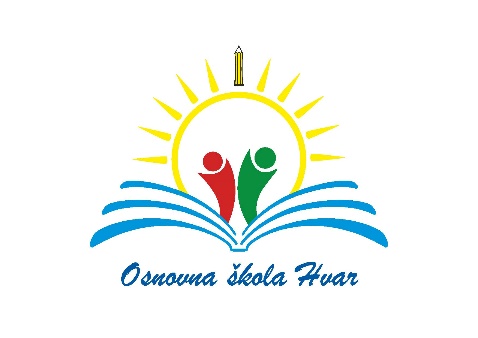 DODATNI OBRAZOVNI MATERIJALIPREDMETRAZREDNAZIV DODATNOG MATERIJALAIZDAVAČFizika7.Fizika oko nas 7, radna bilježnica za fizikuŠkolska knjigaFizika8.Fizika oko nas 8, radna bilježnica za fizikuŠkolska knjiga